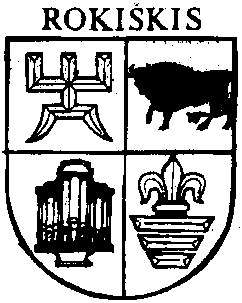 ROKIŠKIO RAJONO SAVIVALDYBĖS ADMINISTRACIJOSDIREKTORIUSĮ S A K Y M A SDĖL MAŽMENINĖS SUSKYSTINTŲ NAFTOS DUJŲ PREKYBOS LEIDIMO PATIKSLINIMO 2013 m. rugpjūčio 30  d.  Nr.AV- 674RokiškisVadovaudamasis Lietuvos Respublikos energetikos ministro 2012 m. vasario 2 d. įsakymu Nr.1-19 patvirtintomis Leidimų verstis prekybos naftos produktais veikla išdavimo taisyklėmis ir  UAB ,,Topgas“ prašymu,            p a t i k s l i n u  leidimą Nr. 28 verstis mažmenine prekyba suskystintomis  naftos dujomis, išduotą uždarajai akcinei bendrovei ,,Topgas“ ir  į r a š a u  naujas prekybos fasuotomis suskystintomis naftos dujomis (balionais) vietas:J.O. Širvydo g. 17, Jūžintų mstl., Jūžintų sen., Rokiškio r.;Trakų g. 7, Panemunėlio glž. st, Panemunėlio sen., Rokiškio r.;Bajorų g. 1, Bajorų k., Rokiškio kaimiškoji sen., Rokiškio r.Administracijos direktorius                                                                                        Aloyzas Jočys              Dalia Sakavičienė